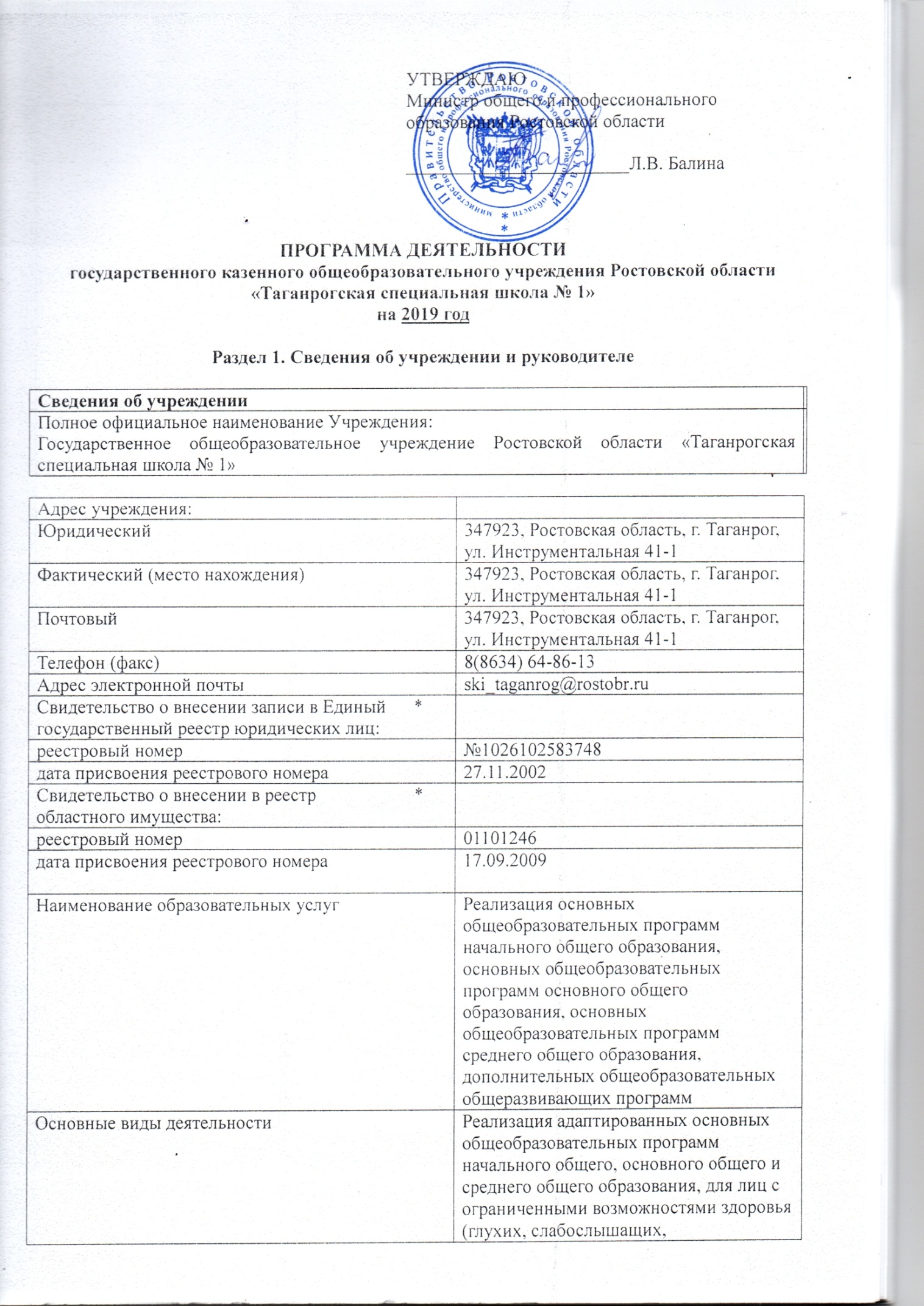 Сведения о руководителе учрежденияРаздел II. Краткая характеристика хода реализации программыдеятельности учреждения в 2018 году2.1 Общие сведения	В 2018-2019 учебном году учреждение реализовало основные общеобразовательные программы:начального общего образованияосновного общего образованиясреднего общего образованияВ течение 2018 года работа педагогического коллектива определялась Программой развития на 2018-2021 г.г., решением общего собрания трудового коллектива, сроки реализации Программы развития учреждения продлены на 2018 и 2019 годы (протокол № 1 от 29.11.2017). Принятие решения о продлении сроков реализации Программы развития, позволит обеспечить права ребёнка с ограниченными возможностями здоровья на качественное образование.Основной целью Программы деятельности учреждения является:Создание организационно-педагогических условий для обучающихся с ограниченными возможностями здоровья.Деятельность педагогического коллектива направлена на:1. Совершенствование содержания и технологий образования.2. Формирование профессиональной компетенции учителя и образовательной компетенции обучающегося.3. Совершенствование системы здоровьесбережения и безопасности образовательного процесса.4. Совершенствование воспитательной системы.Развитие материально-технической базы учреждения.Объем образовательных услуг, предоставляемых школой:Предельная численность контингента обучающихся при расчете проектной мощности здания согласно СанПиН 2.4.2.2821-15 от 10.07.2015, составляет 78 человек. Прогнозная среднегодовая наполняемость на 2018 год – 60 человек, из них 20 – II уровень обучения, 35 – III уровень обучения, 5- IV уровень обучения. Контингент составляют обучающиеся с тяжелыми нарушениями слуха:- двусторонняя сенсоневральная тугоухость II-III-IV степени – 83,6%;- двусторонняя сенсоневральная глухота – 14,4%;Из общего количества обучающихся - с кохлеарными имплантами – 19,7%, имеют сопутствующие нарушения развития (ЗПР, лёгкая умственная отсталость, ДЦП, ММД и др.) - 40%.	2.2 Информация о выполнении программы деятельности по направлениям и результатах	В соответствии с Программой развития на 2012-2014 и 2015-2017 г.г. основными направлениями деятельности учреждения были:1. Совершенствование содержания и технологий образования.2. Формирование профессиональной компетенции учителя и образовательной компетенции обучающегося.3. Совершенствование системы здоровьесбережения и безопасности образовательного процесса.4. Совершенствование воспитательной системы.5. Развитие материально-технической базы учреждения.Совершенствование содержания и технологий образования.Цель направления:- реализация комплекса мер перехода на ФГОС начального общего образования для обучающихся с ОВЗ;- формирование и развитие устной речи обучающихся, внедрение и реализация современных педагогических, социальных, коррекционных технологий, способствующих успешной социализации и интеграции учащихся с ОВЗ в социум.Для достижения показателей по данному направлению были запланированы и реализованы следующие мероприятия:Выполненные мероприятия позволили поднять эффективность формирования словесной речи как средства общения у слабослышащих и глухих обучающихся, улучшить визуализацию образовательной деятельности для обучающихся 1-4 классов, которые обучаются по ФГОС ОВЗ, создать условия для повышения уровня преподавания уроков физкультуры и формирования ЗОЖ. Увеличилось отношение количества обучающихся, имеющих высокий уровень сформированности жизненных навыков для успешной социализации в общество к общему количеству обучающихся, эта цифра возросла до 63%.Результаты государственной (итоговой) аттестации обучающихся 2017-2018 учебного года.Итоги ГВЭ (Среднее общее образование)Количество не получивших аттестат: 0 человекТрудоустройство выпускников 10 - го классаФормирование профессиональной компетенции учителя и образовательной компетенции ученика.Цель направления:- систематическое сотрудничество с ГБОУ ДПО РО РИПК и ППРО и другими организациями по вопросу своевременного повышения квалификации педагогических кадров учреждения,- содействие участию в региональных, федеральных, международных научно-практических конференциях, семинарах, форумах, фестивалях, симпозиумах, профессиональных конкурсах, педагогических чтениях, выставках по актуальным проблемам развития образования.Для достижения показателей по данному направлению были запланированы и реализованы следующие мероприятия:Выполненные мероприятия позволили: получить высшую квалификационную категорию и повысить квалификацию- 9 педагогам, из них О.С. Карнаух по двум специальностям (высшая воспитатель, высшая педагог- организатор) и Переломова Е.В. по двум специальностям (высшая учитель, высшая педагог-психолог). 4 человека прошли курсовую подготовку по программе «Охрана труда» и «Бухгалтерский (бюджетный) и налоговый учет».	В 2018 году ГКОУ РО Таганрогская школа № 1 стала лауреатом Всероссийского конкурса «Лучшая  организация, реализующая адаптированные образовательные программы -2018», руководитель удостоен звания «Эффективный руководитель - 2018» по версии Невской образовательной академии.Педагоги школы приняли участие в городских, областных, всероссийских и международных конференциях, конкурсах, ярмарках инновационных технологий, стали победителями и лауреатами мероприятий. За высокий вклад в современную коррекционную педагогику награждены, почетными званиями, грамотами и благодарственными письмами Министерства образования Российской Федерации, Правительства Ростовской области,  министерства общего и профессионального образования Ростовской области,  городской думы  г. Таганрога:Участие коррекционной образовательной организации во Всероссийских, Международных, областных и городских конкурсах Педагоги подготовили призеров и победителей, Всероссийских и региональных олимпиад и конкурсовУчастие педагогов в семинарах, конференциях, акциях3. Совершенствование системы здоровьесбережения и безопасности образовательного процесса.Цель направления:-мониторинг основных систем организма обучающихся, посредством участия в пилотном проекте АПК «Армис»,- организация охраны здоровья обучающихся, снижение уровня заболеваемости, пропаганда и обучение навыкам здорового образа жизни,- соблюдение требований государственных санитарно-эпидемиологических и противопожарных правил и нормативов.- создание без барьерной средыДля достижения показателей по данному направлению были запланированы и реализованы следующие мероприятия:Совершенствование воспитательной системы и формирование системы внеурочной деятельности.Цели:- модернизация воспитательной системы учреждения в рамках введения ФГОС для детей с ОВЗ-создание и модернизация программ воспитательной системы: Программы патриотического воспитания; Программы внеурочной деятельности; Программы формирования экологической культуры, здорового и безопасного образа жизни; Программы духовно-нравственного развития, воспитания;Для достижения показателей по данному направлению, осуществляется сетевое взаимодействие с учреждениями дополнительного образования города и области, общественными организациями, Городским управлением образованием г. Таганрога.  Запланировано и реализовано участие школьников в следующих Международных, Всероссийских, областных,  городских мероприятиях:Список учащихся ГКОУ РО Таганрогской школы №1, принимающих участие в смотрах, конкурсах, проектах, олимпиадах различного уровня.Развитие материально-технической базы учреждения.Цели:- укрепление ресурсной базы ГКОУ РО Таганрогской школы № 1 с целью обеспечения её эффективного функционирования и развития,- соблюдение и выполнение требований ГПН, электробезопасности и энергоэффективности,- систематический мониторинг состояния здания и всех систем его жизнеобеспечения, своевременный текущий и капитальный ремонт, - мониторинг  состояния библиотечного фонда учреждения и его своевременная модернизация,- организация пространства, в котором осуществляется образование обучающихся с ограниченными возможностями здоровья, включая его архитектурную доступность и универсальный дизайн.Для достижения показателей по данному направлению были запланированы и реализованы следующие мероприятия:Анализ причин отклонения (в том числе ожидаемого) фактических показателей деятельности учреждения от утвержденных.Учреждение имеет стабильную численность обучающихся. Вся деятельность учреждения направленна на улучшение качества образовательной услуги, оказываемой населению г. Таганрога и Ростовской области, на модернизацию учебно-воспитательной деятельности и социализации детей с ограниченными возможностями здоровья.Отклонения  показателей деятельности учреждения произошли за счет экономии средств и затрат  на важные для жизнедеятельности учреждения нужды.Ресурсное обеспечение Программы деятельности в 2018 году в рамках государственных программ Ростовской области:- «Развитие образования» составляет: 22429,3 тыс. руб.;- «Текущий ремонт (прочие работы) зданий и сооружений» - 188,0 тыс.руб.;- «Поддержание и улучшение противопожарной безопасности» составляет: 1558,8 тыс. руб.;Исполнение бюджета на 01.11.2018 года составляет 71%. Процент не исполненного бюджета на текущую дату включает в себя: выплата заработной платы сотрудникам и начисления на оплату труда за ноябрь, декабрь 2018 года, текущие платежи по заключенным договорам в 2018 году, работы по текущему ремонту канализационной сети, работы по замене АПС.Раздел III. Мероприятия Развития учреждения в 2019 году.Цель деятельности учреждения в 2019 году:  совершенствование содержания образования.Успешное освоение основных (адаптированных) общеобразовательных программ  обучающимися учреждения в рамках ФГОС для ОВЗ.Деятельность педагогического коллектива будет направлена на:1. Совершенствование содержания и технологий образования в рамках ФГОС для ОВЗ.2. Формирование профессиональной компетенции учителя и образовательной компетенции ученика в рамках ФГОС для ОВЗ и реализации адаптированных образовательных программ.3. Совершенствование системы здоровьесбережения и безопасности образовательного процесса.4. Совершенствование воспитательной системы и внеурочной деятельности в рамках ФГОС для обучающихся с ОВЗ.5. Совершенствование уровня оказания образовательных услуг, открытие IV уровня образования для глухих, слабослышащих и позднооглохших детей, аккредитация программ среднего общего образования,6. Развитие материально-технической базы учреждения.				Задачи переходящие на 2019 год:- реализации комплекса мер работы учреждения  в рамках ФГОС  начального общего образования обучающихся с ограниченными возможностями здоровья, ФГОС ООО;- доступность освоения речи обучающимися учреждения, внедрение современных педагогических, социальных технологий, направленных на оптимальный выбор коррекционных технологий и способствующих социальной адаптации обучающихся;- повышение качества и улучшения условий оказываемых образовательных услуг обучающимся II- III-х уровней образования, IV уровня;- усиления мер и укрепление материально- технической базы учреждения в рамках безопасного пребывания учащихся в стенах образовательного учреждения и соблюдения СаН и ПиН для ОВЗ РФ, требований ГПН, Роспотребнадзора;- совершенствования механизмов развития здоровьесберегающего компонента работы учреждения через занятия спортом и общей физической подготовкой с учетом группы здоровья обучающихся, пропагандирование ЗОЖ;- развития системы повышения квалификации и переподготовки педагогических и руководящих кадров;- создание условий для стабильной наполняемости учреждения;- организации пространства, в котором осуществляется образование обучающихся с ограниченными возможностями здоровья, включая его архитектурную доступность и универсальный дизайн;- систематическое сотрудничество с областной ПМПК, ПМПК Неклиновского района Ростовской области,  Управлением образования г. Таганрога, городской ПМПК  и родителями (законными представителями) детей, имеющих нарушения слуха, по вопросу консультирования, сопровождения и уточнения условий образования детей с нарушениями слуха и речи, кохлеарными имплантами работа с учетом ИПРА учащихся;- контроль за выбытием обучающихся из учреждения- организация оптимальных специальных условий для получения образования обучающимися с ограниченными возможностями здоровья,- профориентация обучающихся, взаимодействие с учреждениями среднего профессионального и высшего профессионального образования по вопросу обучения детей с ОВЗ в рамках сетевого взаимодействия с учреждениями города, региона, РФ.1. Совершенствование содержания и технологий образования.Задачи:- реализации комплекса мер перехода на ФГОС начального общего образования обучающихся с ограниченными возможностями здоровья;- доступность освоения речи обучающимися учреждения, внедрение современных педагогических, социальных технологий, направленных на оптимальный выбор коррекционных технологий и способствующих социальной адаптации обучающихся;- повышение качества и улучшения условий оказываемых образовательных услуг обучающимся II- IV-х уровней образования;Для достижения показателей по данному направлению  запланированы следующие мероприятия:Выполненные мероприятия позволят поднять эффективность формирования словесной речи как средства общения у слабослышащих и глухих обучающихся, улучшить визуализацию образовательной деятельности для обучающихся 1, 2, 3,4 классов, которые обучаются по ФГОС НОО и ФГОС ОВЗ, обучающихся 1 дополнительного, 1-х классов, которые будут обучаться по адаптированным программам в соответствии с ФГОС для обучающихся с ОВЗ. Улучшится визуализация образовательной деятельности глухих, слабослышащих, позднооглохших обучающихся.  Организация внеурочной деятельности, программа «Здоровый образ жизни» выйдет на современный уровень посредством современного спортивного оборудования и тренажеров. Позволит создать условия и модернизировать занятия физической культурой обучающихся учреждения, эффективно внедрять ЗОЖ.Формирование профессиональной компетенции учителя и образовательной компетенции обучающегося.Цель направления:- систематическое сотрудничество с ГБОУ ДПО РО РИПК и ППРО и другими организациями по вопросу своевременного повышения квалификации педагогических кадров учреждения,- содействие участию в региональных, федеральных, международных научно-практических конференциях, семинарах, форумах, фестивалях, симпозиумах, профессиональных конкурсах, педагогических чтениях, выставках по актуальным проблемам развития образования.Для достижения показателей по данному направлению  запланировано:3. Совершенствование системы здоровьесбережения и безопасности образовательного процесса.Цель направления:-мониторинг основных систем организма обучающихся, посредством участия в пилотном проекте АПК «Армис»,- организация охраны здоровья обучающихся, снижение уровня заболеваемости, пропаганда и обучение навыкам здорового образа жизни,- соблюдение требований государственных санитарно-эпидемиологических и противопожарных правил и нормативов.Для достижения показателей по данному направлению  запланированы следующие мероприятия:4.Совершенствование воспитательной системы.Цели:- модернизация воспитательной системы учреждения в рамках ФГОС для обучающихся с ОВЗ- модернизация программ воспитательной системы: Программы патриотического воспитания; Программы внеурочной деятельности; Программы формирования экологической культуры, здорового и безопасного образа жизни; Программы духовно-нравственного развития, воспитания;Для достижения показателей по данному направлению необходимо улучшить качество осуществляемого социального партнерства и сетевого взаимодействия с учреждениями дополнительного образования города и области, общественными организациями, Городским управлением образованием г. Таганрога. Запланировать и реализовать участие школьников в Международных, Всероссийских, областных, городских творческих, спортивных, образовательных мероприятиях и проектах в 2019 году. Создать условия для мотивированного и результативного участия обучающихся в вышеперечисленных мероприятиях.5. Развитие материально-технической базы учреждения.Цели:- укрепление ресурсной базы ГКОУ РО Таганрогской школы № 1 с целью обеспечения её эффективного функционирования и развития,- соблюдение и выполнение требований ГПН и электробезопасности и энергоэффективности,- систематический мониторинг состояния здания и всех систем его жизнеобеспечения, своевременный текущий и капитальный ремонт,- мониторинг  состояния библиотечного фонда учреждения и его своевременная модернизация,- организация пространства, в котором осуществляется образование обучающихся с ограниченными возможностями здоровья, включая его архитектурную доступность и универсальный дизайн.Запланированы следующие мероприятия:Ресурсное обеспечение Программы деятельности на 2019 год планируется в рамках государственных программ Ростовской области (по данным бухгалтерского учета на 01.11.2018 г.):- «Развитие образования» составляет: 23785,8 тыс. руб.**Объемы финансирования программ носят прогнозный характер и подлежат уточнению в установленном порядке.Сведения об учрежденииПолное официальное наименование Учреждения:Государственное общеобразовательное учреждение Ростовской области «Таганрогская специальная школа № 1»Адрес учреждения:Юридический347923, Ростовская область, г. Таганрог,ул. Инструментальная 41-1Фактический (место нахождения)347923, Ростовская область, г. Таганрог,ул. Инструментальная 41-1Почтовый347923, Ростовская область, г. Таганрог,ул. Инструментальная 41-1Телефон (факс)8(8634) 64-86-13Адрес электронной почтыski_taganrog@rostobr.ruСвидетельство о внесении записи в Единый      *государственный реестр юридических лиц:реестровый номер№1026102583748дата присвоения реестрового номера27.11.2002Свидетельство о внесении в реестр                     *областного имущества:реестровый номер01101246дата присвоения реестрового номера17.09.2009Наименование образовательных услугРеализация основных общеобразовательных программ начального общего образования, основных общеобразовательных программ основного общего образования, основных общеобразовательных программ среднего общего образования, дополнительных общеобразовательных общеразвивающих программОсновные виды деятельностиРеализация адаптированных основных общеобразовательных программ начального общего, основного общего и среднего общего образования, для лиц с ограниченными возможностями здоровья (глухих, слабослышащих, позднооглохших);реализация адаптированных основных общеобразовательных программ начального, основного общего образования для обучающихся с ограниченными возможностями здоровья (со сложными дефектами).Содержание воспитанников в учреждении.Осуществление присмотра и ухода за учащимися.Оказание первичной медико-санитарной помощи в порядке, установленном законодательством в сфере охраны»Организация и осуществление питания в учреждении в специально отведенном помещении штатным персоналом.Лицензия на право ведения образовательной    *деятельностиНа право оказывать образовательные услуги по реализации образовательных программ по видам образования, по уровням образования, по профессиям, специальностям, направлениям подготовки (для профессионального образования), по подвидам дополнительного образования, указанным в приложении к лицензии :Начальное общее образование, основное общее образование, среднее общее образование.Дополнительное образование детей и взрослыхномер лицензии№ 6318срок действия лицензии:бессрочноНачало19.04.2016Окончание-Свидетельство о государственной аккредитации:номер свидетельства№ 3029срок действия свидетельства:12 летНачало25.02.2016Окончание25.02.2028Балансовая стоимость недвижимого имущества,переданного в оперативное управление учреждения, тыс. руб.5652,0Фамилия, имя, отчество руководителяЖарова Татьяна АлександровнаДата рождения02.01.1974Стаж работы27 года 4 месяцаОбщий27 года  4  месяцав качестве руководителя18  лет 4 месяцаПедагогический27  года 4 месяцаКвалификационная категория:по должности руководителя-по должности учителя (педагога)ВысшаяСведения о трудовом договоре, заключенном   *   с руководителем учреждения:дата заключения трудового договора27.02.2018номер трудового договора№ 2срок действия трудового договора3 годаНаименование областного органа исполнительнойвласти, заключившего трудовой договорминистерство общего и профессионального образования Ростовской областиТелефон (факс) руководителя учреждения8 (8634) 64-86-13Наименование услугиПланФактОтклонениеПричины отклонения2017 – 2018 учебный год на 01.07.20182017 – 2018 учебный год на 01.07.20182017 – 2018 учебный год на 01.07.20182017 – 2018 учебный год на 01.07.20182017 – 2018 учебный год на 01.07.2018Реализация основных общеобразовательных программ начального общего образования2119-17%Обучающиеся отчислены в связи с переездом в другие регион страны по заявлению родителей и в связи с переходом на III уровень обученияРеализация основных общеобразовательных программ основного общего образования3337128 %В связи с переходом со II уровня обучения на III уровень обучения, в связи с переходом обучающихся из муниципальных общеобразовательных учрежденийРеализация основных общеобразовательных программ среднего общего образования05500%В связи с открытием IV уровня обучения в учрежденииРеализация дополнительных общеобразовательных программ000%I полугодие 2017 – 2018 учебного года на 01.09.2018I полугодие 2017 – 2018 учебного года на 01.09.2018I полугодие 2017 – 2018 учебного года на 01.09.2018I полугодие 2017 – 2018 учебного года на 01.09.2018I полугодие 2017 – 2018 учебного года на 01.09.2018Реализация основных общеобразовательных программ начального общего образования19190%Реализация основных общеобразовательных программ основного общего образования33370%Реализация основных общеобразовательных программ среднего общего образования050%Реализация дополнительных общеобразовательных программ000%ПоказательЕдиница измерения %, доляПлан 2018 годаФактСтепень достижения показателяУровень усвоения обучающимися программ основного общего и среднего общего образования (в соответствии с их возможностями).Качество обученности, результаты государственной итоговой аттестации.67%70%104%Уровень развития речевого слуха и формирования произносительной стороны речи обучающихся.Результативность внятности произношения и восприятия речевого материала.77,2%77,2%100%Уровень сформированности жизненных навыков, необходимых для успешной социально- психологической адаптации  обучающихся.Психологическая готовность к жизни в социуме, уровень информационной культуры обучающихся.63%63%100%Снижение заболеваемости учащихся за счет внедрения в образовательную среду профилактических, коррекционных и реабилитационных мероприятий.Снижение заболеваемости.28%28%100%Доля выпускников, продолживших обучение или трудоустроившихся не позднее завершения первого года после выпуска.Количество выпускников, продолживших обучение или трудоустроившихся.67%83%124%Доля обучающихся по ФГОС НОО (от общей численности)Доля обучающихся по ФГОС НОО (от общего количества22,2%31,1 %140%Доля обучающихся 5(6)-11(12) классов принявших участие в региональной олимпиаде для глухих и слабослышащихДоля обучающихся 5(6)-11(12) классов принявших участие в региональной олимпиаде20,3%20,3%100%Доля обучающихся 5(6)-11(12) классов, занявших призовые места (I-III) в региональной олимпиаде для глухих и слабослышащихДоля победителей и призеров (кол-во)67117%Доля обучающихся  (от общего числа), которым обеспечена возможность пользоваться специальным (коррекционным) оборудованием в рамках перехода на ФГОС для детей с ОВЗ приобретенного по программе «Доступная среда»Доля обучающихся  (от общего числа), которым обеспечена возможность пользоваться специальным (коррекционным) оборудованием100%100%100%№ п/пМероприятия, проектыСроки проведенияОбъем, источники финансирования (тыс.руб.)Информация о выполнении1.Приобретение сплит-систем (2шт).II  квартал 2018 г.41,6«Развитие образования»100%2.Пополнение библиотечного фонда учреждения, приобретение учебников для учащихся 0-12 классовIII  квартал 2018 г.24,5«Развитие образования»100%ПредметКоличество сдававших«4-5»«2»Средний бал% обученности% качестваРусский язык5404100%100%Математика5203,4%100%40 %ВУЗыНПОСПОIV уровень обучения в ГКОУ РО Таганрогской школе № 10104ПоказательЕдиница измерения %, доляПлан 2018 годаФактСтепень достижения показателяДоля педагогических работников, повысивших свою квалификацию и профессионализм.Прохождение курсов профессиональной переподготовки, курсов повышения квалификации.37%52%141%Доля педагогических работников, прошедших процедуру аттестации на первую и высшую квалификационную категорию в соответствии с планом на 2017 годПрохождение процедуры аттестации педагогических кадров на высшую и первую квалификационные категорию  Высшая-29.6%29.6%100%Доля классных руководителей, использующих электронные журналы и дневники (электронные системы управления)Доля классных руководителей, использующих электронные журналы и дневники67%67%100%№ п/пМероприятия, проектыСроки проведенияОбъем, источники финансирования (тыс.руб.)Информация о выполнении1.Курсовая переподготовкаВ течение 2018 г.22,1«Развитие образования»100%№ п/пНазвание образовательного учрежденияДата участияТематикаУровеньРезультат участия1.Таганрогскаяшкола№12018«Лучшая образовательная организация  реализующая адаптированные программы - 2017 года»ВсероссийскийДиплом лауреата1.Таганрогскаяшкола№12018«Проблемы и перспективы современного образования в России»ВсероссийскийПамятный знак№ п/пНазвание образовательного учрежденияДата участияТематика Уровень Результат участия1.Таганрогская школа № 12018Активное участие и оформление фото выставки инвалидного спорта г Таганрога «Преодолеваем. Побеждаем. Вдохновляем!»Городской Грамота1.Таганрогская школа № 12018Участие в Областном образовательном форуме «Будущее в настоящем»Областной Сетификат участника1.Таганрогская школа № 12018Городской турнир по мини – футболу среди детей – инвалидов, посвященного Году детского спорта в Ростовской областиГородской Диплом1.Таганрогская школа № 12018Всероссийский конкурс «Лучшая образовательная организация – 2018, реализующая адаптированные образовательные программы»Всероссийский Диплом лауреата1.Таганрогская школа № 12018Товарищеская встреча по мини – футболу между командами ГКОУ РО «Таганрогской школы №1» и Матвеево – Курганской школы интернатГородской    Диплом за1 место№ п/пФ.И.О. (полностью)Дата участияТематикаУровеньРезультат участия1.КовалеваЕлена Владимировна2018Международная профессиональная олимпиада для работников образовательных организаций и студентов педагогических специальностей «Учитель, который знает и умеет все!»МеждународныйДиплом2 степени1.КовалеваЕлена Владимировна2018Международная профессиональная олимпиада для работников образовательных организаций и студентов педагогических специальностей «Проектная деятельность учащихся»МеждународныйДиплом2 степени1.КовалеваЕлена Владимировна2018Международная профессиональная олимпиада для работников образовательных организаций и студентов педагогических специальностей «Дорожная карта» по формированию и введению национальной системы учительского ростаМеждународныйДиплом3 степени1.КовалеваЕлена Владимировна2018Международная профессиональная олимпиада для работников образовательных организаций и студентов педагогических специальностей «Включенное (инклюзивное) образование: основные аспекты»МеждународныйДиплом 2 степени2.МальцеваЕленаАнатольевна2018Международная профессиональная олимпиада для работников образовательных организаций и студентов педагогических специальностей «Воспитатель – это звучит гордо»МеждународныйДиплом 3 степени2.МальцеваЕленаАнатольевна2018Международная профессиональная олимпиада для работников образовательных организаций и студентов педагогических специальностей «Медиация как метод управления конфликтами»МеждународныйДиплом 2 степени3.Жарова ТатьянаАлександровна2018Эффективный руководительВсероссийский Памятный знак, удостоверение3.Жарова ТатьянаАлександровна2018Участие в фестивале «Солнышко в ладошках» в рамках всероссийской программы «Доступная среда» в поддержку детей – инвалидов и детей с ОВЗ.Городской Благодарность 3.Жарова ТатьянаАлександровна2018Участие в выставке изделий декоративно – прикладного творчества «Радуга творчества»Городской Благодарственное письмо4.Хасаншина ГалинаПетровна2018V Всероссийская ярмарка социально – педагогических инноваций, посвященная 100 – летию системы дополнительного (внешкольного) образования детей «Опыт и эффективные инструменты развития современной системы дополнительного (внешкольного) образования детейГородскойДиплом 3 степени5.ВеревкинаОльгаСергеевна2018Всероссийский творческий конкурс для педагогов «Калейдоскоп моих увлечений», номинация «Декоративно – прикладное творчество»Всероссийский Диплом куратора6.ТарасенкоТатьянаВладимировна2018Международная профессиональная олимпиада для работников образовательных организаций и студентов педагогических специальностей «Включенное (инклюзивное) образование: основные аспекты»МеждународныйДиплом 3 степени6.ТарасенкоТатьянаВладимировна2018Международная профессиональная олимпиада для работников образовательных организаций и студентов педагогических специальностей «Художественно – эстетическое воспитание дошкольников»МеждународныйДиплом 2 степени7.МолчановаНаталияЕвгеньевна2018Создание личной методической библиотеки в рамках проекта «Мультиурок»Благодарность 8.Горбова Ирина Юрьевна2018Участие в фестивале «Солнышко в ладошках» в рамках всероссийской программы «Доступная среда» в поддержку детей – инвалидов и детей с ОВЗ.Городской Благодарность 8.Горбова Ирина Юрьевна2018Участие в выставке изделий декоративно – прикладного творчества «Радуга творчества»Городской Благодарственное письмо8.Горбова Ирина Юрьевна2018Участие в подготовке Областной выставки – конкурса «Особенное детство – 2018» и поддержку художественного творчества детей с ограниченными возможностями здоровья.Областной Благодарственное письмо8.Горбова Ирина Юрьевна2018Всероссийский инклюзивный фестиваль детского творчества «На Азовской волне»Всероссийский Благодарственное письмо9.ИваненкоНатальяПетровна2018Участие в фестивале «Солнышко в ладошках» в рамках всероссийской программы «Доступная среда» в поддержку детей – инвалидов и детей с ОВЗ.Городской Благодарность 10.ХасаншинаГалинаПетровна 2018Всероссийский инклюзивный фестиваль детского творчества «На Азовской волне»Всероссийский Благодарсвенное письмо11.ЖусовАлексей Юрьевич2018Участие в подготовке Областной выставки – конкурса «Особенное детство – 2018» и поддержку художественного творчества детей с ограниченными возможностями здоровья.Областной Благодарственное письмо12.ДикаяЕленаМихайловна 2018Всероссийский инклюзивный фестиваль детского творчества «На Азовской волне»Всероссийский Благодарственное письмо13.ЕрохинаТатьянаМихайловна 2018Международная олимпиада.Номинация: Олимпиадная работа для педагоговНазвание работы: «Тест на соответствие занимаемой должности»Международный Диплом за 1 место13.БалдинаВераАлексеевна2018Участие в городской экологической акции «День древонасаждений», воспитание экологической культуры и бережного отношения к природе родного края у подрастающего поколения, пропаганду действий по сохранению окружающей средыГородской Грамота 13.ПетроваЕленаГеоргиевна 2018Участие в городской экологической акции «День древонасаждений», воспитание экологической культуры и бережного отношения к природе родного края у подрастающего поколения, пропаганду действий по сохранению окружающей средыГородской Грамота 13.СаламатинаИринаСергеевна 2018Участие в городской экологической акции «День древонасаждений», воспитание экологической культуры и бережного отношения к природе родного края у подрастающего поколения, пропаганду действий по сохранению окружающей средыГородской Грамота №Ф.И.О.(полностью)ДатаучастияТематикаУровень (район, город,область и т.д.)Результатучастия1.ГорбоваИрина Юрьевна2018Всероссийский творческий конкурс «Собака – символ Нового 2018 года»Всероссийский Диплом педагога, подготовившего победителя1.ГорбоваИрина Юрьевна2018Всероссийский конкурс декоративно – прикладного творчества «Народные мотивы»Всероссийский Дипломпедагога, подготовившего победителя, занявшего I место. 2.Петрова ЕленаГеоргиевна 2018IX Всероссийская предметная олимпиада Всероссийский Благодарность за подготовку победителя3.СтепановаИрина Александровна 2018IX Всероссийская предметная олимпиада Всероссийский Благодарность за подготовку победителя4.КаленикСтаниславВалерьевич2018Турнир по мини – футболу среди детей – инвалидов, посвященный Году детского спорта в Ростовской областиГородскойДиплом тренера команды за 1 место5.ГанжаНатальяСеменовна 2018IX Всероссийская предметная олимпиада Всероссийский Благодарность за подготовку победителя 6.ВеревкинаОльгаСергеевна 2018IX Всероссийская предметная олимпиада Всероссийский Благодарность за подготовку победителя 7.КлеветоваЕленаДмитриевна 2018IX Всероссийская предметная олимпиада по(математике, русскому языку, географии)Всероссийский Благодарность за подготовку победителя 8.ДолгаяЮлияАнатольевна 2018IX Всероссийская предметная олимпиада Всероссийский Благодарность за подготовку победителя №Ф.И.О.(полностью)ДатаучастияТематикаУровень (район, город,область и т.д.)Результатучастия1.КовалеваЕленаВладимировна 2018IX Всероссийская предметная олимпиада Всероссийский Диплом организатора2.ПетроваЕленаГеоргиевна 2018IX Всероссийская предметная олимпиада Всероссийский Диплом организатора3.Степанова ИринаАлександровна 2018IX Всероссийская предметная олимпиада Всероссийский Диплом организатора4.ТарасенкоТатьянаВладимировна 2018IX Всероссийская предметная олимпиада Всероссийский Диплом организатора5.МолчановаНатальяЕвгеньевна 2018IX Всероссийская предметная олимпиада Всероссийский Диплом организатора6.ВеревкинаОльгаСергеевна 2018IX Всероссийская предметная олимпиада Всероссийский Диплом организатора7.БоровскихЕленаВладимировна 2018IX Всероссийская предметная олимпиада Всероссийский Диплом организатора8.БалдинаВераАлексеевна 2018IX Всероссийская предметная олимпиада Всероссийский Диплом организатора9.СаламатинаИринаСергеевна2018IX Всероссийская предметная олимпиада по(литературному чтению)Всероссийский Диплом организатора10.КаленикГалинаВладимировна 2018IX Всероссийская предметная олимпиада Всероссийский Диплом организатора11.МальцеваЕленаАнатольевна 2018IX Всероссийская предметная олимпиада Всероссийский Диплом организатора12.ГанжаНаталья Семеновна2018IX Всероссийская предметная олимпиада Всероссийский Диплом организатора13.КлеветоваЕленаДмитриевна 2018IX Всероссийская предметная олимпиада Всероссийский Диплом организатора14.ДолгаяЮлияАнатольевна 2018IX Всероссийская предметная олимпиада Всероссийский Диплом организатора№ п/пФ.И.О.ДолжностьДата прохожденияТема1.СтепановаИринаАлександровнаучитель2018Информационно – методический семинар «Образовательные ресурсы издательства как гарантия достижения планируемых результатов освоения ОПП младшими школьниками»1.СтепановаИринаАлександровнаучитель2018IIрегиональная научно – практическая конференция «Актуальные проблемы специального и инклюзивного образования детей»1.СтепановаИринаАлександровнаучитель2018Семинар «ФГОС для детей с ОВЗ: современные коррекционно – развивающие технологии в инклюзивном образовании»2.КовалеваЕленаВладимировнаучитель2018IIрегиональная научно – практическая конференция «Актуальные проблемы специального и инклюзивного образования детей»2.КовалеваЕленаВладимировнаучитель2018Информационно – методический семинар «Образовательные ресурсы издательства как гарантия достижения планируемых результатов освоения ОПП младшими школьниками»2.КовалеваЕленаВладимировнаучитель2018Всероссийская научно – практическая конференция «Психолого –педагогическое сопровождение детей после кохлеарной имплантации»2.КовалеваЕленаВладимировнаучитель2018Семинар «ФГОС для детей с ОВЗ: современные коррекционно – развивающие технологии в инклюзивном образовании»3.ПетроваЕленаГеоргиевнаучитель2018IIрегиональная научно – практическая конференция «Актуальные проблемы специального и инклюзивного образования детей»4.КлевитоваЕленаДмитриевнаучитель2018IIрегиональная научно – практическая конференция «Актуальные проблемы специального и инклюзивного образования детей»4.КлевитоваЕленаДмитриевнаучитель2018Информационно – методический семинар «Образовательные ресурсы издательства как гарантия достижения планируемых результатов освоения ОПП младшими школьниками»4.КлевитоваЕленаДмитриевнаучитель2018Всероссийская научно – практическая конференция «Психолого –педагогическое сопровождение детей после кохлеарной имплантации»4.КлевитоваЕленаДмитриевнаучитель2018Семинар «ФГОС для детей с ОВЗ: современные коррекционно – развивающие технологии в инклюзивном образовании»5.КаленикГалинаВладимировнаучитель2018Всероссийская научно – практическая конференция «Психолого –педагогическое сопровождение детей после кохлеарной имплантации»5.КаленикГалинаВладимировнаучитель2018Семинар «ФГОС для детей с ОВЗ: современные коррекционно – развивающие технологии в инклюзивном образовании»6.КаленикСтаниславВалерьевичучитель2018Семинар «ФГОС для детей с ОВЗ: современные коррекционно – развивающие технологии в инклюзивном образовании»7.ВеревкинаОльгаСергеевнаучитель2018IIрегиональная научно – практическая конференция «Актуальные проблемы специального и инклюзивного образования детей»7.ВеревкинаОльгаСергеевнаучитель2018Областной образовательный форум «Будущее в настоящем»7.ВеревкинаОльгаСергеевнаучитель2018Всероссийская научно – практическая конференция «Психолого –педагогическое сопровождение детей после кохлеарной имплантации»7.ВеревкинаОльгаСергеевнаучитель2018Семинар «ФГОС для детей с ОВЗ: современные коррекционно – развивающие технологии в инклюзивном образовании»8.ЖароваТатьянаАлександровнаучитель2018IIрегиональная научно – практическая конференция «Актуальные проблемы специального и инклюзивного образования детей»9.КриштопНеллиАрмиковнаучитель2018Информационно – методический семинар «Образовательные ресурсы издательства как гарантия достижения планируемых результатов освоения ОПП младшими школьниками»9.КриштопНеллиАрмиковнаучитель2018IIрегиональная научно – практическая конференция «Актуальные проблемы специального и инклюзивного образования детей»9.КриштопНеллиАрмиковнаучитель2018Областной образовательный форум «Будущее в настоящем»9.КриштопНеллиАрмиковнаучитель2018Семинар «ФГОС для детей с ОВЗ: современные коррекционно – развивающие технологии в инклюзивном образовании»10.ГорбоваИринаЮрьевнаучитель2018IIрегиональная научно – практическая конференция «Актуальные проблемы специального и инклюзивного образования детей»10.ГорбоваИринаЮрьевнаучитель2018Областной образовательный форум «Будущее в настоящем»10.ГорбоваИринаЮрьевнаучитель2018Семинар «ФГОС для детей с ОВЗ: современные коррекционно – развивающие технологии в инклюзивном образовании»10.ГорбоваИринаЮрьевнаучитель2018XXIДмитриевские образовательные чтения (регионального этапа XXVII Международных Рождественских образовательных чтений)11.ДолгаяЮлияАнатольевнаучитель2018Информационно – методический семинар «Образовательные ресурсы издательства как гарантия достижения планируемых результатов освоения ОПП младшими школьниками»11.ДолгаяЮлияАнатольевнаучитель2018IIрегиональная научно – практическая конференция «Актуальные проблемы специального и инклюзивного образования детей»11.ДолгаяЮлияАнатольевнаучитель2018Областной образовательный форум «Будущее в настоящем»11.ДолгаяЮлияАнатольевнаучитель2018Семинар «ФГОС для детей с ОВЗ: современные коррекционно – развивающие технологии в инклюзивном образовании»12.ХасаншинаГалина Петровнаучитель2018IIрегиональная научно – практическая конференция «Актуальные проблемы специального и инклюзивного образования детей»12.ХасаншинаГалина Петровнаучитель2018Областной образовательный форум «Будущее в настоящем»12.ХасаншинаГалина Петровнаучитель2018Семинар «ФГОС для детей с ОВЗ: современные коррекционно – развивающие технологии в инклюзивном образовании»12.ХасаншинаГалина Петровнаучитель2018XXIДмитриевские образовательные чтения (регионального этапа XXVII Международных Рождественских образовательных чтений)13.СаламатинаИринаСергеевнаучитель2018Информационно – методический семинар «Образовательные ресурсы издательства как гарантия достижения планируемых результатов освоения ОПП младшими школьниками»13.СаламатинаИринаСергеевнаучитель2018IIрегиональная научно – практическая конференция «Актуальные проблемы специального и инклюзивного образования детей»13.СаламатинаИринаСергеевнаучитель2018Всероссийская научно – практическая конференция «Психолого –педагогическое сопровождение детей после кохлеарной имплантации»13.СаламатинаИринаСергеевнаучитель2018Семинар «ФГОС для детей с ОВЗ: современные коррекционно – развивающие технологии в инклюзивном образовании»14.ЕрохинаТатьянаМихайловнавоспитатель2018Информационно – методический семинар «Образовательные ресурсы издательства как гарантия достижения планируемых результатов освоения ОПП младшими школьниками»14.ЕрохинаТатьянаМихайловнавоспитатель2018IIрегиональная научно – практическая конференция «Актуальные проблемы специального и инклюзивного образования детей»14.ЕрохинаТатьянаМихайловнавоспитатель2018Семинар «ФГОС для детей с ОВЗ: современные коррекционно – развивающие технологии в инклюзивном образовании»15.ГанжаНатальяСеменовнаучитель2018Информационно – методический семинар «Образовательные ресурсы издательства как гарантия достижения планируемых результатов освоения ОПП младшими школьниками»15.ГанжаНатальяСеменовнаучитель2018IIрегиональная научно – практическая конференция «Актуальные проблемы специального и инклюзивного образования детей»15.ГанжаНатальяСеменовнаучитель2018Семинар «ФГОС для детей с ОВЗ: современные коррекционно – развивающие технологии в инклюзивном образовании»16.ТарасенкоТатьянаВладимировнаучитель2018IIрегиональная научно – практическая конференция «Актуальные проблемы специального и инклюзивного образования детей»16.ТарасенкоТатьянаВладимировнаучитель2018Семинар «ФГОС для детей с ОВЗ: современные коррекционно – развивающие технологии в инклюзивном образовании»17.МальцеваЕленаАнатольевнавоспитатель2018IIрегиональная научно – практическая конференция «Актуальные проблемы специального и инклюзивного образования детей»17.МальцеваЕленаАнатольевнавоспитатель2018Информационно – методический семинар «Образовательные ресурсы издательства как гарантия достижения планируемых результатов освоения ОПП младшими школьниками»17.МальцеваЕленаАнатольевнавоспитатель2018Всероссийская научно – практическая конференция «Психолого –педагогическое сопровождение детей после кохлеарной имплантации»17.МальцеваЕленаАнатольевнавоспитатель2018Семинар «ФГОС для детей с ОВЗ: современные коррекционно – развивающие технологии в инклюзивном образовании»18.ИваненкоНатальяПетровнаучитель2018Всероссийская научно – практическая конференция «Психолого –педагогическое сопровождение детей после кохлеарной имплантации»18.ИваненкоНатальяПетровнаучитель2018Видеотренинг «Самообследование как компетенция образовательной организации»18.ИваненкоНатальяПетровнаучитель2018Семинар «ФГОС для детей с ОВЗ: современные коррекционно – развивающие технологии в инклюзивном образовании»19.Боровских ЕленаВладимировнаучитель2018Всероссийская научно – практическая конференция «Психолого –педагогическое сопровождение детей после кохлеарной имплантации»19.Боровских ЕленаВладимировнаучитель2018Областной образовательный форум «Будущее в настоящем»19.Боровских ЕленаВладимировнаучитель2018Семинар «ФГОС для детей с ОВЗ: современные коррекционно – развивающие технологии в инклюзивном образовании»20.Нецветай ЕленаВладимировнаучитель2018Семинар «ФГОС для детей с ОВЗ: современные коррекционно – развивающие технологии в инклюзивном образовании»21.ПереломоваЕленаВладимировнапсихолог2018Семинар «ФГОС для детей с ОВЗ: современные коррекционно – развивающие технологии в инклюзивном образовании»22.КарнаухОксанаСергеевнаучитель2018Семинар «ФГОС для детей с ОВЗ: современные коррекционно – развивающие технологии в инклюзивном образовании»ПоказательЕдиница измерения %, доляПлан 2018 годаФактСтепень достижения показателяСнижение заболеваемости за счет анализа психосоматического состояния и мониторинга основных систем организма учащихся посредством участия в пилотном проекте АПК «Армис»Снижение заболеваемости и стабильность психосоматического состояния учащихся28%28%100%Доля реализуемых программ и технологий здоровьесбережения в образовательной деятельности, обследованных учащихся с помощью аппаратнопрограммного комплекса диагностического назначения «Армис»Доля обследованных обучающихся с помощью аппаратнопрограммного комплекса диагностического назначения «Армис»92%92%100%Увеличение показателя исполнения предписаний Роспотребнадзора, ГПНСнижение невыполненных пунктов предписания контролирующих органов надзора65%100%154%Доля учащихся, которым предоставлены все основные виды современных условий обученияДоля обучающихся, которым предоставлены все основные виды современных условий обучения72%72%100%№ п/пМероприятия, проектыСроки проведенияОбъем, источники финансирования (тыс.руб.)Информация о выполнении1.Рентгенография легких у сотрудников учрежденияI квартал 20185,4«Развитие образования»100%2.Оформление, выдача и учет личной медицинской книжки с выдачей бланка ЛМКIII квартал 201816,5            «Развитие образования»100%3.Перезарядка огнетушителейII квартал 20186,9«Развитие образования»100%4.Услуги в области пожарной безопасностиIII квартал 20184,1«Развитие образования»100%5.Исследование дез.средствI-IV     2018 года5,6«Развитие образования»100%ПоказательЕдиница измерения %, доляПлан 2018 годаФактСтепень достижения показателяУдельный вес учащихся, охваченных дополнительным образованием в рамках социального сотрудничество с организациями дополнительного образования города (от общего числа детей в возрасте 7-20 лет с ОВЗ)Увеличение количества обучающихся охваченных дополнительным образованием в рамках социального сотрудничество89%89%100%Увеличение числа обучающихся, ставших победителями городских, областных, Всероссийских и др. мероприятийУвеличение доли победителей и призеров областных, Всероссийских и международных конкурсов, фестивалей, олимпиад, спортивных соревнованиях от общего количества учащихся (количество грамот победителей и призеров)4566147%№ п/пНаименование и уровень мероприятийКоличество призовых местФамилия, имя учащегосяОлимпиадыОлимпиадыОлимпиадыОлимпиады1.IX Всероссийская предметная олимпиада по математике1 место – 4 человека2 место – 2 человека3 место – 2 человека Варивода И.Черданцев А.Климов А.Лапин В. Саркисян А.Барбатина Е.Гурина С.Башкиров М.2.IX Всероссийская предметная олимпиада по литературному чтению3 место – 1 человекГлазырина В.3.IX Всероссийская предметная олимпиада по русскому языку2 место – 1 человекСолошенко К.4.IX Всероссийская предметная олимпиада по окружающему миру2 место -1 человек3 место – 2 человекаВареца С.Шатилов И.Яновский Д.5.IX Всероссийская предметная олимпиада по литературе1 место – 1 человекДудко В.Творческие конкурсыТворческие конкурсыТворческие конкурсыТворческие конкурсы1.Всероссийский творческий конкурс «Собака – символ Нового 2018 года». Номинация «Декоративно – прикладное творчество»1 место – 1 человекЧупрякова В.2.IIIрегиональный чемпионат профессионального мастерства для лиц с ограниченными возможностями здоровья и инвалидностью «Абилимпикс» компетенция «Кулинарное дело»1 место – 2 человекаПанян И.Бочарова А.3.IIIрегиональный чемпионат профессионального мастерства для лиц с ограниченными возможностями здоровья и инвалидностью «Абилимпикс» компетенция «Бисероплетение»1 место – 1 человекЧупрякова В.4.Всероссийский конкурс декоративно – прикладного творчества «Народные мотивы» номинация «Декоративно – прикладное творчество»1 место – 1 человекБочарова А.Спортивные соревнования, спартакиадыСпортивные соревнования, спартакиадыСпортивные соревнования, спартакиадыСпортивные соревнования, спартакиады1.Всероссийский турнир по тхэквондо ВТФ «Защитники Отечества»3 место – 1 человекСоколянский Е.2.Первенство России по плаванию, спорт ЛИН(100 м брасс)3 место – 1 человекГладышев А.3.Чемпионат России по плаванию, спорт ЛИН(4 х 100 м к/пл смеш.)2 место – 2 человекаГладышев А.Барбатина Е.4.Чемпионат России по плаванию, спорт ЛИН(4 х 100 м в/ст смеш.)2 место – 2 человекаАнтонов Д.Барбатина Е.5.Чемпионат России по плаванию, спорт ЛИН(200 м вольный стиль)2 место – 2 человекаАнтонов Д.Барбатина Е6.Чемпионат России по плаванию, спорт ЛИН(200 м брасс.)1 место – 2 человека2 место – 1 человекАнтонов Д.Барбатина ЕШевченко К.7.Чемпионат России по плаванию, спорт ЛИН(4 х 100 м комплекс)1 место – 3 человекаАнтонов Д.Шевченко К.Барбатина Е.8.Чемпионат России по плаванию, спорт ЛИН(4 х 100 м в/ст )1 место – 3 человекаАнтонов Д.Шевченко К.Барбатина Е.9.Чемпионат России по плаванию, спорт ЛИН(1500 м вольный стиль)1 место – 1 человекАнтонов Д.10.Чемпионат России по плаванию, спорт ЛИН(100 м вольный стиль.)2 место – 1 человекАнтонов Д.11.Чемпионат России по плаванию, спорт ЛИН(50 м брасс.)1 место – 1 человекШевченко К.12.Чемпионат России по плаванию, спорт ЛИН(100 м брасс.)1 место – 1 человекБарбатина Е.13.Чемпионат России по плаванию, спорт ЛИН(100 м на спине)2 место – 1 человекБарбатина Е.14.Чемпионат России по спорту глухих (плавание) 100 м брасс.3 место – 1 человекБарбатина Е.15.Чемпионат России по спорту глухих (плавание) 200 м брасс.1 место – 1 человекБарбатина Е.16.Чемпионат России по спорту глухих (плавание) 100 м н/сп3 место – 1 человекБарбатина Е.17.Первенство России по плаванию (спорт глухих) 200 м на спине1 место – 1 человекБарбатина Е.18.Первенство России по плаванию (спорт глухих) 400 м к/пл1 место – 1 человекБарбатина Е.19.Первенство России по плаванию (спорт глухих) 200 м брасс1 место – 1 человекБарбатина Е.20.Первенство России по плаванию (спорт глухих) 100 м брасс2 место – 1 человекБарбатина Е.21.Первенство России по плаванию (спорт глухих) 4 х 200м вольный стиль (жен.)3 место – 1 человекБарбатина Е.22.Первенство России по плаванию (спорт глухих) 4 х 100 комбинированная (жен.)3 место – 1 человекБарбатина Е.23.Первенство России по плаванию (спорт глухих) 4 х 100 вольный стиль (жен.)3место – 1 человекБарбатина Е.24.Первенство России по спорту глухих (тхэквондо) в ПХУМСЭ – индивидуальные выступления2 место – 1 человекТимофеев А.25.Европейский чемпионат по плаванию во Франции1 место – 2 человекаБарбатина Е.Старовойтова В.26.Открытый чемпионат и первенство Ростовской области по спорту глухих, дисциплина плавание. Бассейн ДГТУ (100 м брасс)1 место – 1 человекАнтонов Д.27.Открытый чемпионат и первенство Ростовской области по спорту глухих, дисциплина плавание. Бассейн ДГТУ (50 м брасс)1 место – 1 человекБарбатина Е.28Открытый чемпионат и первенство Ростовской области по спорту глухих, дисциплина плавание. Бассейн ДГТУ (100 м н/сп)1 место – 1 человекБарбатина Е.29.Открытый чемпионат и первенство Ростовской области по спорту глухих, дисциплина плавание. Бассейн ДГТУ (100 м  в/ст)1 место – 1 человекАнтонов Д.30.Кубок России по спорту глухих тхэквондо (смешанные пары пхумсе)3 место – 1 человекПикунов А.31.Кубок России по спорту глухих тхэквондо (индивидуальные выступления пхумсе)3 место -1 человекПикунов А.32.Кубок России по спорту глухих тхэквондо 2 место – 1 человекПикунов А.33.Чемпионат России по плаванию по спорту лиц с интеллектуальными нарушениями (эстафета 4 х 100 м вольный стиль смешанная)2 место – 3 человекаАнтонов Д.Михайлов Д.Барбатина Е.34.Чемпионат России по плаванию по спорту лиц с интеллектуальными нарушениями (эстафета 4 х 100 м комплекс)1 место – 4 человекаБарбатина Е.Антонов Д.Шевченко К.Михайлов Д.35.Чемпионат России по плаванию по спорту лиц с интеллектуальными нарушениями (эстафета 4 х 100 м вольный стиль)1 место – 2 человека2 место – 2 человекаБарбатина Е.ШевченкоМихайлов Д.Антонов Д.36.Чемпионат России по плаванию по спорту лиц с интеллектуальными нарушениями (100 м на спине)2 место – 2 человекаБарбатина ЕМихайлов Д.37.Чемпионат России по плаванию по спорту лиц с интеллектуальными нарушениями (200 м вольный стиль)2 место – 1 человек3 место – 1 человекБарбатина Е.Антонов Д.38.Чемпионат России по плаванию по спорту лиц с интеллектуальными нарушениями (200 м брасс)1 место – 2 человека2 место – 1 человекБарбатина Е.Антонов Д.Шевченко К.39.Чемпионат России по плаванию по спорту лиц с интеллектуальными нарушениями (100 м брасс)1 место – 1 человек3 место – 2 человекаБарбатина Е.Антонов Д.Шевченко К.40.Чемпионат России по плаванию по спорту лиц с интеллектуальными нарушениями (100 м вольный стиль)2 место – 1 человекАнтонов Д.41.Чемпионат России по плаванию по спорту лиц с интеллектуальными нарушениями (50 м брасс)1 место – 1 человекШевченко К.42.Чемпионат России по плаванию по спорту лиц с интеллектуальными нарушениями (200 м комплексное плавание)1 место – 1 человекМихайлов Д.43.Чемпионат России по плаванию по спорту лиц с интеллектуальными нарушениями (200 м на спине)1 место – 1 человекМихайлов Д.44.Чемпионат России по плаванию по спорту лиц с интеллектуальными нарушениями (50 м на спине)1 место – 1 человекМихайлов Д.45.Открытый Чемпионат Ростовской области по бильярду среди инвалидов, посвященном году детского спорта в Ростовской области1 место – 2 человека2 место – 2 человекаЛевченко В.Лапин В.Тимофеев А.Климов А.НаименованиемероприятийУровень (район, город, федеральн., междунар.)ОлимпиадыIX ВСЕРОССИЙСКАЯ ПРЕДМЕТНАЯ ОЛИМПИАДА ПО ОКРУЖАЮЩЕМУ МИРУ2 место – 1 человек (Вареца С.)3 место – 2 человека (Шатилов И., Яновский Д.)Диплом за участие – 6 человека ( Лазаренко К.,Мордовцев А., Колесников Д., Соколянский Е.,Богомолова А., Щавюк А.)IX ВСЕРОССИЙСКАЯ ПРЕДМЕТНАЯ ОЛИМПИАДА ПО ГЕОГРАФИИДиплом за участие – 1 человек (Тимофеев А.)IX ВСЕРОССИЙСКАЯ ПРЕДМЕТНАЯ ОЛИМПИАДА ПО РУССКОМУ ЯЗЫКУ2 место – 1 человек ( Солошенко К.)Диплом за участие – 3 человека (Лазаренко К., Осадская А., Шевченко К.)IX ВСЕРОССИЙСКАЯ ПРЕДМЕТНАЯ ОЛИМПИАДА ПО МАТЕМАТИКЕ1 место – 4 человека (Варивода И.,Лапин В.,Климов А.,Черданцев А.)2 место -2 человека  (Барбатина Е., Саркисян А.)3место – 2 человека (Башкиров М., Гурина С.) Диплом за участие – 4 человека человека (Редькин Э., Лемещенко Ф., Пелих М., Пикунов А.)IX ВСЕРОССИЙСКАЯ ПРЕДМЕТНАЯ ОЛИМПИАДА ПО ЛИТЕРАТУРНОМУ ЧТЕНИЮ3 место – 1 человек (Глазырина В.)IX ВСЕРОССИЙСКАЯ ПРЕДМЕТНАЯ ОЛИМПИАДА ПО ЛИТЕРАТУРЕДиплом за участие – 2 человека (Антонов Д.)Конкурсы ВСЕРОССИЙСКИЙ ТВОРЧЕСКИЙ КОНКУРС «СОБАКА – СИМВОЛ НОВОГО 2018 ГОДА»Номинация «Декоративно – прикладное творчество»1 место – 1 человек (Чупрякова В.)Конкурсы ГОРОДСКОЙ КОНКУРС ДЕКОРАТИВНО ПРИКЛАДНОГО ИСКУССТВА «ЗОЛОТОЕ РУКОДЕЛИЕ»Номинация «Мозаика».1 место – 1 человек (Редькин Э.)Конкурсы КОНКУРС ДЕТСКОГО РИСУНКА «НАРИСУЙ СВОЮ МЕЧТУ»Благодарственное письмо – 7 человек (Жданов И. Богомолова А. Потемкина В. Гурина С. Перепечаев В. Богданова В. Башкиров М.)Конкурсы ВСЕРОССИЙСКИЙ КОНКУРС ДЕКОРАТИВНО – ПРИКЛАДНОГО ТВОРЧЕСТВА «НАРОДНЫЕ МОТИВЫ»1 место – 1 человек (Бочарова А.)Конкурсы ГОРОДСКОЙ КОНКУРС ИЗОБРАЗИТЕЛЬНОГО ИСКУССТВА «МЫ ЗА ЗДОРОВЫЙ ОБРАЗ ЖИЗНИ»1 место – 1 человек (Богомолова А.)Диплом участника – 1 человек (Вареца С.)Конкурсы ОБЛАСТНАЯ ВЫСТАВКА – КОНКУРС «ОСОБЕННОЕ ДЕТСТВО – 2018» ДЕТЕЙ С ОГРАНИЧЕННЫМИ ВОЗМОЖНОСТЯМИ ЗДОРОВЬЯДиплом участника – 9 человек (Тимофеев А., Редькин Э., Чупрякова В., Бочарова А., Кулябина А.,Бондаренко А., Богомолова А., Брилёва Д., Осадская А.)Фестивали, акции, проектыОТКРЫТЫЙ ГОРОДСКОЙ ФЕСТИВАЛЬ – КОНКУРС ИНВАЛИДОВ «ВЕСЕННЯЯ КАПЕЛЬ»2 человека – благодарственное письмо (Белоус А. Кузема Е.)Фестивали, акции, проекты ОБЛАСТНОЙ ОБРАЗОВАТЕЛЬНЫЙ ФОРУМ «БУДУЩЕЕ В НАСТОЯЩЕМ»2 человека – сертификат участника (Бочарова А. Чупрякова В.)Фестивали, акции, проектыТРАДИЦИОННЫЙ РЕГИОНАЛЬНЫЙ ФЕСТИВАЛЬ ТВОРЧЕСТВА ДЕТЕЙ – ИНВАЛИДОВ «СОЛНЫШКО В ЛАДОШКАХ»Номинация «Нежность рук»2 человека – диплом за 1 место (Панян И. Бондаренко А.)Фестивали, акции, проектыТРАДИЦИОННЫЙ РЕГИОНАЛЬНЫЙ ФЕСТИВАЛЬ ТВОРЧЕСТВА ДЕТЕЙ – ИНВАЛИДОВ «СОЛНЫШКО В ЛАДОШКАХ»Номинация «Золотые ручки»2 человека – диплом за 1 место (Осадская А. Чупрякова В.)Фестивали, акции, проектыВСЕРОССИЙСКИЙ ИНКЛЮЗИВНЫЙ ФЕСТИВАЛЬ ДЕТСКОГО ТВОРЧЕСТВА «НА АЗОВСКОЙ ВОЛНЕ»номинация Декоративно –прикладное творчество.1 человек – диплом 1 степени (Саркисян А.)Фестивали, акции, проектыВСЕРОССИЙСКИЙ ИНКЛЮЗИВНЫЙ ФЕСТИВАЛЬ ДЕТСКОГО ТВОРЧЕСТВА «НА АЗОВСКОЙ ВОЛНЕ»номинация Аппликация «Бабочка красавица»1 человек – диплом 1 степени (Богомолова А.)Фестивали, акции, проектыВСЕРОССИЙСКИЙ ИНКЛЮЗИВНЫЙ ФЕСТИВАЛЬ ДЕТСКОГО ТВОРЧЕСТВА «НА АЗОВСКОЙ ВОЛНЕ»номинация Эстрадная хореография (авторская)1 человек – диплом 1 степени (Яновский Д., Шатилов И., Осадская А., Маковецкий А., Корнильев О., Барбатина Е., Бочарова А., Вареца С., Кулябина А. )2 человека – диплом 2 степени (Бочарова А., Чупрякова В.)1 человек – диплом 3 степени (Панян И.)Фестивали, акции, проектыIII ОБЛАСТНОЙ ФЕСТИВАЛЬ ХУДОЖЕСТВЕННОГО И ДЕТСКОГО ТВОРЧЕСТВА ДЕТЕЙ ИНВАЛИДОВ И МОЛОДЫХ ИНВАЛИДОВ «ТВОРЧЕСТВО БЕЗ ГРАНИЦ»Номинация Хореографическое искусство. Бальный танец. Дуэт.1 человек – диплом 1 степени (Яновский Д.)Фестивали, акции, проектыФЕСТИВАЛЬ АНСАМБЛЕЙ 1 –Й СТЕПЕНИ ПО СПОРТИВНЫМ ТАНЦАМ1 человек – диплом лауреата (Яновский Д.)Фестивали, акции, проектыIII РЕГИОНАЛЬНЫЙ ЧЕМПИОНАТ ПРОФЕССИОНАЛЬНОГО МАСТЕРСТВА ДЛЯ ЛИЦ С ОГРАНИЧЕННЫМИ ВОЗМОЖНОСТЯМИ ЗДОРОВЬЯ И ИНВАЛИДНОСТЬЮ «АБИЛИМПИКС»Компетенция «Бисероплетение»1 человек – диплом за 1 место (Чупрякова В.)Фестивали, акции, проектыIII РЕГИОНАЛЬНЫЙ ЧЕМПИОНАТ ПРОФЕССИОНАЛЬНОГО МАСТЕРСТВА ДЛЯ ЛИЦ С ОГРАНИЧЕННЫМИ ВОЗМОЖНОСТЯМИ ЗДОРОВЬЯ И ИНВАЛИДНОСТЬЮ «АБИЛИМПИКС»Компетенция «Кулинарное дело»2человека – диплом за 1 место (Бочарова А., Панян И.)Спортивные соревнования, спартакиадыЗА ЛУЧШИЙ РЕЗУЛЬТАТ 2017 ГОДА ПО ТХЭКВОНДО В СВОЕЙ ВОЗРАСТНОЙ КАТЕГОРИИ1 человек – грамота (Мальцев В.)ОТКРЫТЫЙ ЧЕМПИОНАТ  И ПЕРВЕНСТВО ГОРОДА ТАГАНРОГА ПО ПЛАВАНИЮ(50 м брасс)1 человек – диплом за 1 место (Барбатина Е.)ОТКРЫТЫЙ ЧЕМПИОНАТ  И ПЕРВЕНСТВО ГОРОДА ТАГАНРОГА ПО ПЛАВАНИЮ(100 м брасс)1 человек – диплом за 1 место (Барбатина Е.)ОТКРЫТЫЙ ЧЕМПИОНАТ  И ПЕРВЕНСТВО ГОРОДА ТАГАНРОГА ПО ПЛАВАНИЮ(200 м брасс)1 человек – диплом за 1 место (Барбатина Е.)ТУРНИР ПО СПОРТИВНЫМ ТАНЦАМ «ФЕНИКС – 2018»Европейская программа1 человек – диплом за 1 место (Яновский Д.)ТУРНИР ПО СПОРТИВНЫМ ТАНЦАМ «ФЕНИКС – 2018»Латиноамериканская программа1 человек – диплом за 1 место (Яновский Д.)ТУРНИР ПО СПОРТИВНЫМ ТАНЦАМ «ЖЕМЧУЖИНА – 2018»Европейская программа1 человек – диплом за 2 место (Яновский Д.)ЧЕМПИОНАТ РОССИИ ПО ПЛАВАНИЮ СПОРТ ЛИН(200 м брасс)2 человека – диплом за 1 место (Антонов Д. Барбатина Е.)1 человек – диплом за 2 место (Шевченко К.)ЧЕМПИОНАТ РОССИИ ПО ПЛАВАНИЮ СПОРТ ЛИН(4 х 100 м в/ст)2 человека – диплом за 1 место (Антонов Д. Шевченко К.)ЧЕМПИОНАТ РОССИИ ПО ПЛАВАНИЮ СПОРТ ЛИН(4 х 100 м в/ст)3 человека – диплом за 1 место (Антонов Д. Шевченко К. Барбатина Е)ЧЕМПИОНАТ РОССИИ ПО ПЛАВАНИЮ СПОРТ ЛИН(4 х 100 м комплекс)3 человека – диплом за 1 место (Антонов Д. Шевченко К. Барбатина Е.)ЧЕМПИОНАТ РОССИИ ПО ПЛАВАНИЮ СПОРТ ЛИН(50 м брасс)1 человек – диплом за 1 место ( Шевченко К.)ЧЕМПИОНАТ РОССИИ ПО ПЛАВАНИЮ СПОРТ ЛИН(100 м вольный стиль)1 человек – диплом за 2 место (Антонов Д.)ЧЕМПИОНАТ РОССИИ ПО ПЛАВАНИЮ СПОРТ ЛИН(1500 м вольный стиль)1 человек – диплом за 1 место (Антонов Д.)ЧЕМПИОНАТ РОССИИ ПО ПЛАВАНИЮ СПОРТ ЛИН(200 м вольный стиль)2 человека – диплом за 2 место (Антонов Д. Барбатина Е.)ЧЕМПИОНАТ РОССИИ ПО ПЛАВАНИЮ СПОРТ ЛИН(4 х 100 в /ст смешан.)2 человека – диплом за 2 место (Антонов Д. БАрбатина Е.)ЧЕМПИОНАТ РОССИИ ПО ПЛАВАНИЮ СПОРТ ЛИН(4 х 100 м к/пл смеш.)2 человека – диплом за 2 место (Гладышев А. Барбатина Е.)ПЕРВЕНСТВО РОССИИ ПО ПЛАВАНИЮ СПОРТ ЛИН(100 м брасс)1 человек – диплом за 3 место (Гладышев А.)ЧЕМПИОНАТ РОССИИ ПО ПЛАВАНИЮ СПОРТ ЛИН(100 м брасс)1 человек – диплом за 1 место (Барбатина Е.)ЧЕМПИОНАТ РОССИИ ПО ПЛАВАНИЮ СПОРТ ЛИН(100 м на спине)1 человек – диплом за 2 место (Барбатина Е.)ЧЕМПИОНАТ РОССИИ ПО СПОРТУ ГЛУХИХ (ПЛАВАНИЕ)(200 м брасс)1 человек – диплом за 1 место (Барбатина Е.)ЧЕМПИОНАТ РОССИИ ПО СПОРТУ ГЛУХИХ (ПЛАВАНИЕ)( 100 м брасс)1 человек – диплом за 3 место (Барбатина Е.)ЧЕМПИОНАТ РОССИИ ПО СПОРТУ ГЛУХИХ (ПЛАВАНИЕ)( 100 м брасс)1 человек – диплом за 3 место (Барбатина Е.)СОРЕВНОВАНИЯ  В РАМКАХ ФЕСТИВАЛЯ «ВЕСЕННЯЯ КАПЕЛЬ» СРЕДИ ДЕТЕЙ – ИНВАЛИДОВ, ПОСВЯЩЕННОГО ГОДУ ДЕТСКОГО СПОРТА В РОСТОВСКОЙ ОБЛАСТИ(дартс)2 человека – диплом за 1 место (Пикунов А. Левченко В.)1 человек – диплом за 2 место (Тимофеев А.)2 человека – диплом за 3 место (Редькин Э. Варивода И.)5 человек – диплом за волю к победе (Мальцев В Маковецкий А. Чернышев А. Лемещенко Ф. Вареца С.)СОРЕВНОВАНИЯ  В РАМКАХ ФЕСТИВАЛЯ «ВЕСЕННЯЯ КАПЕЛЬ» СРЕДИ ДЕТЕЙ – ИНВАЛИДОВ, ПОСВЯЩЕННОГО ГОДУ ДЕТСКОГО СПОРТА В РОСТОВСКОЙ ОБЛАСТИ(шахматы)3 человека – диплом за 1 место (Левченко В Боровой Д. Прокопенко М.)1 человек – диплом за 2 место (Тимофеев А.)СОРЕВНОВАНИЯ  В РАМКАХ ФЕСТИВАЛЯ «ВЕСЕННЯЯ КАПЕЛЬ» СРЕДИ ДЕТЕЙ – ИНВАЛИДОВ, ПОСВЯЩЕННОГО ГОДУ ДЕТСКОГО СПОРТА В РОСТОВСКОЙ ОБЛАСТИ(шашки)4 человека – диплом за 1 место (Варивода И. Чупрякова В. Лапин В. Боровой Д.)3 человека – диплом за 2 место (Левченко В. Орабинский А. Дмитриев Н.)1 человек – диплом за 3 место (Тимофеев А.)3 человека – диплом за волю к победе (Прокопенко М. Горобец С. Антоненко А.)ПЕРВЕНСТВО РОССИИ ПО ПЛАВАНИЮ (СПОРТ ГЛУХИХ)(200м брасс)1 человек – диплом за 1 место (Барбатина Е.)ПЕРВЕНСТВО РОССИИ ПО ПЛАВАНИЮ (СПОРТ ГЛУХИХ)(400 м к/пл)1 человек – диплом за 1 место (Барбатина Е.)ПЕРВЕНСТВО РОССИИ ПО ПЛАВАНИЮ (СПОРТ ГЛУХИХ)(200 м на спине)1 человек – диплом за 1 место (Барбатина Е.)ПЕРВЕНСТВО РОССИИ ПО ПЛАВАНИЮ (СПОРТ ГЛУХИХ)(100 м брасс)1 человек – диплом за 2 место (Барбатина Е.)ПЕРВЕНСТВО РОССИИ ПО ПЛАВАНИЮ (СПОРТ ГЛУХИХ)(4 х 200 вольный стиль, жен.)1 человек – диплом за 3 место (Барбатина Е.)ПЕРВЕНСТВО РОССИИ ПО ПЛАВАНИЮ (СПОРТ ГЛУХИХ)(4 х 100 комбинированная, жен.)1 человек – диплом за 3 место (Барбатина Е.)ПЕРВЕНСТВО РОССИИ ПО ПЛАВАНИЮ (СПОРТ ГЛУХИХ)(4 х 100 вольный стиль, жен.)1 человек – диплом за 3 место (Барбатина Е.)ГОРОДСКИЕ СОРЕВНОВАНИЯ ПО ПЛАВАНИЮ СРЕДИ ИНВАЛИДОВ, ПОСВЯЩЕННЫХ ДНЮ ПОБЕДЫ ВЕЛИКОЙ ОТЕЧЕСТВЕННОЙ ВОЙНЕ 1941 – 1945 ГГ. И ГОДУ ДЕТСКОГО СПОРТА В РОСТОВСКОЙ ОБЛАСТИ.1человек – диплом  место (Василевский В.)1 человек – диплом за 2 место (Левченко В.)ГОРОДСКИЕ СОРЕВНОВАНИЯ ПО ЛЕГКОЙ АТЛЕТИКЕСРЕДИ ИНВАЛИДОВ, ПОСВЯЩЕННЫХ ДНЮ ПОБЕДЫ ВЕЛИКОЙ ОТЕЧЕСТВЕННОЙ ВОЙНЕ 1941 – 1945 ГГ. И ГОДУ ДЕТСКОГО СПОРТА В РОСТОВСКОЙ ОБЛАСТИ.(метание копья)2 человека – диплом за 1 место (Тимофеев А Василевский В.)2 человека – диплом за 2 место (Боровой Д. Левченко В.)ГОРОДСКИЕ СОРЕВНОВАНИЯ ПО ЛЕГКОЙ АТЛЕТИКЕСРЕДИ ИНВАЛИДОВ, ПОСВЯЩЕННЫХ ДНЮ ПОБЕДЫ ВЕЛИКОЙ ОТЕЧЕСТВЕННОЙ ВОЙНЕ 1941 – 1945 ГГ. И ГОДУ ДЕТСКОГО СПОРТА В РОСТОВСКОЙ ОБЛАСТИ.(метание мяча)3 человека – диплом за 1 место (Тимофеев А Василевский В. )1 человек – диплом за 2 место (Боровой Д.. Левченко В.)ГОРОДСКИЕ СОРЕВНОВАНИЯ ПО ЛЕГКОЙ АТЛЕТИКЕСРЕДИ ИНВАЛИДОВ, ПОСВЯЩЕННЫХ ДНЮ ПОБЕДЫ ВЕЛИКОЙ ОТЕЧЕСТВЕННОЙ ВОЙНЕ 1941 – 1945 ГГ. И ГОДУ ДЕТСКОГО СПОРТА В РОСТОВСКОЙ ОБЛАСТИ.(толкание ядра)1 человек – диплом за 1 место (Тимофеев А  Левченко В.)2 человека – диплом за 2 место (Боровой Д. Василевский В.)ГОРОДСКИЕ СОРЕВНОВАНИЯ ПО ЛЕГКОЙ АТЛЕТИКЕСРЕДИ ИНВАЛИДОВ, ПОСВЯЩЕННЫХ ДНЮ ПОБЕДЫ ВЕЛИКОЙ ОТЕЧЕСТВЕННОЙ ВОЙНЕ 1941 – 1945 ГГ. И ГОДУ ДЕТСКОГО СПОРТА В РОСТОВСКОЙ ОБЛАСТИ.(прыжки в длину с места)1 человек – диплом за 1 место (Тимофеев А )2 человека – диплом за 2 место (Боровой Д. Василевский В.)ГОРОДСКИЕ СОРЕВНОВАНИЯ ПО ЛЕГКОЙ АТЛЕТИКЕСРЕДИ ИНВАЛИДОВ, ПОСВЯЩЕННЫХ ДНЮ ПОБЕДЫ ВЕЛИКОЙ ОТЕЧЕСТВЕННОЙ ВОЙНЕ 1941 – 1945 ГГ. И ГОДУ ДЕТСКОГО СПОРТА В РОСТОВСКОЙ ОБЛАСТИ.(бег 60 метров)1 человек – диплом за 1 место (Тимофеев А )2 человека – диплом за 2 место (Боровой Д. Василевский В.)ОТКРЫТЫЙ ЧЕМПИОНАТ РОСТОВСКОЙ ОБЛАСТИ ПО БИЛЬЯРДУ СРЕДИ ИНВАЛИДОВ, ПОСВЯЩЕННОМ ГОДУ ДЕТСКОГО СПОРТА В РОСТОВСКОЙ ОБЛАСТИ2 человека – диплом за 1 место (Левченко В. Лапин В.)2 человека – диплом за 2 место (Тимофеев А Климов А.))2 человека – диплом за за волю к победе (Боровой Д. Прокопенко М.)ПЕРВЕНСТВО РОССИИ ПО СПОРТУ ГЛУХИХ (ТХЭКВАНДО) ПХУМСЭ1 человек – диплом 2 степени (Тимофеев А.)ГОРОДСКОЙ ТУРНИР ПО МИНИ – ФУТБОЛУ СРЕДИ ДЕТЕЙ – ИНВАЛИДОВ, ПОСВЯЩЕННЫЙ ГОДУ ДЕТСКОГО СПОРТА В РОСТОВСКОЙ ОБЛАСТИ.6 человек – диплом за 1 место (Чернов А., ТимофеевА., Редькин Э., Денисенко Д., Горобец С.)ГОРОДСКИЕ СОРЕВНОВАНИЯ ПО ЛЕГКОЙ АТЛЕТИКЕ СРЕДИ ИНВАЛИДОВ, ПОСВЯЩЕННЫХ МЕЖДУНАРОДНОМУ ДНЮ ПОЖИЛОГО ЧЕЛОВЕКА(метание мяча)2 человека – диплом за 1 место (Тимофее А., Коротич В.)2 человека – диплом за 2 место (Варивода И, Чернов А.)2 человека – диплом за 3 место (Левченко В., Горохов А.)1 человек – диплом за волю к победе (Соколянский Е.)ГОРОДСКИЕ СОРЕВНОВАНИЯ ПО ЛЕГКОЙ АТЛЕТИКЕ СРЕДИ ИНВАЛИДОВ, ПОСВЯЩЕННЫХ МЕЖДУНАРОДНОМУ ДНЮ ПОЖИЛОГО ЧЕЛОВЕКА(прыжки в длину с места)2 человека – диплом за 1 место (Варивода И., Горохов А.)2 человека – диплом за 2 место (Коротич В., Чернов А.)2 человека – диплом за 3 место (Левченко В., Тимофеев А.)1 человек – диплом за волю к победе (Вареца С.)ГОРОДСКИЕ СОРЕВНОВАНИЯ ПО ЛЕГКОЙ АТЛЕТИКЕ СРЕДИ ИНВАЛИДОВ, ПОСВЯЩЕННЫХ МЕЖДУНАРОДНОМУ ДНЮ ПОЖИЛОГО ЧЕЛОВЕКА(бег 60 м)1 человек – диплом за 1 место (Варивода И.)1 человек – диплом за 2 место (Коротич В.)1 человек – диплом за 3 место (Левченко В.)4 человека – диплом за волю к победе (Тимофеев А., Чернов А., Горохов А., Соколянский Е.,)ГОРОДСКИЕ СОРЕВНОВАНИЯ ПО ЛЕГКОЙ АТЛЕТИКЕ СРЕДИ ИНВАЛИДОВ, ПОСВЯЩЕННЫХ МЕЖДУНАРОДНОМУ ДНЮ ПОЖИЛОГО ЧЕЛОВЕКА(толкание ядра)2 человека – диплом за 1 место (Левченко В., Тимофеев А.)2 человека – диплом за 2 место (Коротич В., Чернов А.)2 человека – диплом за 3 место (Варивода И.)ПЕРВЕНСТВО СШОР № 13 ПО ТХЭКВОНДО ВТФ1 человек – грамота за 1 место (Соколянский Е.)1 человек – грамота за 2 место (Солошенко К.)ТОВАРИЩЕСКАЯ ВСТРЕЧА ПО МИНИ – ФУТБОЛУ МЕЖДУ КОМАНДАМИ ГКОУ РО «ТАГАНРОГСКОЙ ШКОЛЫ №1» И МАТВЕЕВО КУРГАНСКОЙ ШКОЛЫ – ИНТЕРНАТА6 человек – 1 место (Коротич В., Редькин Э., Тимофеев А., Дмитриев Н.,Чернов А., Антоненко А.)СПОРТИВНО – МАССОВЫЕ МЕРОПРИЯТИЯ ЖЕМЧУЖИНА – 2018»1 человек – диплом 3 степени (Шатилов И.)ТУРНИР ПО СПОРТИВНЫ ТАНЦАМ «ЛИЛИЯ - 2018»2 человека – диплом за 1 место (Шатилов И., Яновский Д.)ТУРНИР ПО СПОРТИВНЫМ ТАНЦАМ «СЕРЕБРЯННЫЙ ФОКСТРОТ – 2018»1 человек – диплом за 2 место (Яновский Д.)КУБОК РОССИИ ПО СПОРТУ ГЛУХИХ (ТХЭКВОНДО)1 человек – диплом за 2 место (Пикунов А.)КУБОК РОССИИ ПО СПОРТУ ГЛУХИХ ТХЭКВОНДО Индивидуальные выступления пхумсе1 человек – диплом за 3 место (Пикунов А.)КУБОК РОССИИ ПО СПОРТУ ГЛУХИХ (ТХЭКВОНДО)Смешаннык пары пхумсе1 человек – диплом за 3 место (Пикунов А.)ЕВРОПЕЙСКИЙ ЧЕМПИОНАТ ПО ПЛАВАНИЮ ВО ФРАНЦИИ2 человека – сертификат за 1 место (Старовойтова В., Барбатина Е.) ОТКРЫТЫЙ ЧЕМПИОНАТ И ПЕРВЕНСТВО РОСТОВСКОЙ ОБЛАСТИ ПО СПОРТУ ГЛУХИХ, ДИСЦИПЛИНА ПЛАВАНИЕ. БАССЕЙН ДГТУ – 25 МЕТРОВ100 м брасс1 человек – диплом 1 степени (Антонов Д.)ОТКРЫТЫЙ ЧЕМПИОНАТ И ПЕРВЕНСТВО РОСТОВСКОЙ ОБЛАСТИ ПО СПОРТУ ГЛУХИХ, ДИСЦИПЛИНА ПЛАВАНИЕ. БАССЕЙН ДГТУ – 25 МЕТРОВ50 м брасс1 человек – диплом 1 степени ( Барбатина Е.)ОТКРЫТЫЙ ЧЕМПИОНАТ И ПЕРВЕНСТВО РОСТОВСКОЙ ОБЛАСТИ ПО СПОРТУ ГЛУХИХ, ДИСЦИПЛИНА ПЛАВАНИЕ. БАССЕЙН ДГТУ – 25 МЕТРОВ100 м н/сп1 человек – диплом 1 степени ( Барбатина Е.)ОТКРЫТЫЙ ЧЕМПИОНАТ И ПЕРВЕНСТВО РОСТОВСКОЙ ОБЛАСТИ ПО СПОРТУ ГЛУХИХ, ДИСЦИПЛИНА ПЛАВАНИЕ. БАССЕЙН ДГТУ – 25 МЕТРОВ100 м в/ст1 человек – диплом 1 степени (Антонов Д.)ЧЕМПИОНАТ РОССИИ ПО ПЛАВАНИЮ ПО СПОРТУ ЛИЦ С ИНТЕЛЛЕКТУАЛЬНЫМИ НАРУШЕНИЯМИ100 м брасс1 человек – диплом 1 степени (Барбатина Е.)2 человека – диплом 3 степени (Антонов Д., Шевченко К.)ЧЕМПИОНАТ РОССИИ ПО ПЛАВАНИЮ ПО СПОРТУ ЛИЦ С ИНТЕЛЛЕКТУАЛЬНЫМИ НАРУШЕНИЯМИ200 м брасс2 человека – диплом 1 степени (Барбатина Е., Антонов Д.)1 человек – диплом 2 степени (Шевченко К.)ЧЕМПИОНАТ РОССИИ ПО ПЛАВАНИЮ ПО СПОРТУ ЛИЦ С ИНТЕЛЛЕКТУАЛЬНЫМИ НАРУШЕНИЯМИ200 м вольный стиль1 человек – диплом 2 степени (Барбатина Е.)1 человек – диплом 3 степени (Антонов Д.)ЧЕМПИОНАТ РОССИИ ПО ПЛАВАНИЮ ПО СПОРТУ ЛИЦ С ИНТЕЛЛЕКТУАЛЬНЫМИ НАРУШЕНИЯМИ100 м н/спине2 человека – диплом 2 степени (Барбатина Е., Михайлов Д.)ЧЕМПИОНАТ РОССИИ ПО ПЛАВАНИЮ ПО СПОРТУ ЛИЦ С ИНТЕЛЛЕКТУАЛЬНЫМИ НАРУШЕНИЯМИЭстафета 4 х100 м вольный стиль2 человека – диплом 1 степени (Барбатина Е., Шевченко К.)2 человека – диплом 2 степени (Антонов Д., Михайлов Д.)ЧЕМПИОНАТ РОССИИ ПО ПЛАВАНИЮ ПО СПОРТУ ЛИЦ С ИНТЕЛЛЕКТУАЛЬНЫМИ НАРУШЕНИЯМИЭстафета 4 х100 м комплекс4 человека – диплом 1 степени (Барбатина Е., Шевченко К,. Антонов Д., Михайлов Д.)ЧЕМПИОНАТ РОССИИ ПО ПЛАВАНИЮ ПО СПОРТУ ЛИЦ С ИНТЕЛЛЕКТУАЛЬНЫМИ НАРУШЕНИЯМИЭстафета 4 х100 м вольный стиль (смешанная)3 человека – диплом 2 степени (Барбатина Е., Антонов Д., Михайлов Д.)ЧЕМПИОНАТ РОССИИ ПО ПЛАВАНИЮ ПО СПОРТУ ЛИЦ С ИНТЕЛЛЕКТУАЛЬНЫМИ НАРУШЕНИЯМИ100 м вольный стиль1 человек – диплом 2 степени (Антонов Д.)ЧЕМПИОНАТ РОССИИ ПО ПЛАВАНИЮ ПО СПОРТУ ЛИЦ С ИНТЕЛЛЕКТУАЛЬНЫМИ НАРУШЕНИЯМИ50 м брасс1человек – диплом 1 степени (Шевченко К.)ЧЕМПИОНАТ РОССИИ ПО ПЛАВАНИЮ ПО СПОРТУ ЛИЦ С ИНТЕЛЛЕКТУАЛЬНЫМИ НАРУШЕНИЯМИ200 м на спине1человек – диплом 1 степени (Михайлов Д.)ЧЕМПИОНАТ РОССИИ ПО ПЛАВАНИЮ ПО СПОРТУ ЛИЦ С ИНТЕЛЛЕКТУАЛЬНЫМИ НАРУШЕНИЯМИ200 м комплексное плавание2человек – диплом 1 степени (Михайлов Д.)ЧЕМПИОНАТ РОССИИ ПО ПЛАВАНИЮ ПО СПОРТУ ЛИЦ С ИНТЕЛЛЕКТУАЛЬНЫМИ НАРУШЕНИЯМИ50 м на спине1человек – диплом 1 степени (Михайлов Д.)ПоказательЕдиница измерения %, доляПлан 2018 годаФактСтепень достижения показателяДоля обучающихся, которым обеспечена возможность пользоваться учебным, коррекционным оборудованием для практических работ и интерактивными учебными пособиями в соответствии с ФГОС НООДоля обучающихся, которым обеспечена возможность пользоваться учебным, коррекционным оборудованием76%76%100%Доля эффективности использования приборов учета потребления топливно-энергетических ресурсов в рамках программы энергосбережения и энергоэффективности в сравнение с предыдущими периодамиСнижение расхода средств на энергетические ресурсы95%95%100%Уровень развития ресурсной базы ГКОУ Таганрогской школы № 1Эффективное функционирование ГКОУ Таганрогской школы № 1 за счет развития материально-технической, финансовой базы.76%76%100%№ п/пМероприятия, проектыСроки проведенияОбъем, источники финансирования (тыс.руб.)Информация о выполнении1.Работы по прочистке канализационной системыII, IV квартал 201836,8«Развитие образования»100%2.Приобретение сплит-системы (2шт) с установкойII квартал 201841,6«Развитие образования»100%3.Работы по замене АПС, подготовка документовIV квартал 20181558,8«Поддержание и улучшение противопожарной безопасности»100%4.Работы по текущему ремонту канализационной сетиIV квартал 2018188,0«Текущий ремонт (прочие работы) зданий и сооружений»100%5.Поверка средств измеренийII-III квартал 201813.0«Развитие образования»100%6.Опресовка системы отопленияII квартал 201860,0«Развитие образования»100%7.Услуги по информационно-технологическому сопровождению ПП 1С (ИТС 1С:Предприятие), услуги по внедрению и консультационному обслуживанию программных продуктов семейства "1С:Предприятие"В течение 201832,8«Развитие образования»100%8.Обновление библиотечного фонда приобретение учебников для 1-12 классов в соответствии ФГОС для НОО, переходом на ФГОС для детей с ОВЗIII квартал201824,5«Развитие образования»100%9.Неисключительные права использования "СБИС++ ЭО, ЮЛ, бюджетIII квартал 20184,4«Развитие образования»100%10ПП "ПАРУС-Бюджет 8" модуль "Сведение отчетности. Абонентский пункт" в режиме On-line по Интернет сети.в течение 20187,0«Развитие образования»100%11.Разработка любых видов природоохранной и экологической документации, проектов и мероприятий, (а именно: "Проекта предельно допустимых выбросов загрязняющих веществ" по одной площадке до 5 (пяти) источников выбросов).IV квартал 201842,0             «Развитие образования»100%12.Установка СКЗИ "Континент-АП"IV квартал 20186.9              «Развитие образования»100%13.Установка ViPNet, подключение к ФИС ФРДОIII квартал 2018 34,8             «Развитие образования»100%ПоказательПоказательЕдиница измерения %, доляЕдиница измерения %, доляДостижения показателя в 2018 г.Достижения показателя в 2018 г.План 2019 г.План 2019 г.ПримечаниеУровень усвоения обучающимися программ основного общего и среднего общего образования (в соответствии с их возможностями).Уровень усвоения обучающимися программ основного общего и среднего общего образования (в соответствии с их возможностями).Качество обученности, результаты государственной итоговой аттестации.Качество обученности, результаты государственной итоговой аттестации.70%70%75%75%Уровень развития речевого слуха и формирования произносительной стороны речи обучающихся.Уровень развития речевого слуха и формирования произносительной стороны речи обучающихся.Результативность внятности произношения и восприятия речевого материала.Результативность внятности произношения и восприятия речевого материала.77,2%77,2%79,2%79,2%Уровень сформированности жизненных навыков, необходимых для успешной социально- психологической адаптации у обучающихся.Уровень сформированности жизненных навыков, необходимых для успешной социально- психологической адаптации у обучающихся.Психологическая готовность к жизни в социуме, уровень информационной культуры обучающихся.Психологическая готовность к жизни в социуме, уровень информационной культуры обучающихся.63%63%70%70%Снижение заболеваемости обучающихся за счет внедрения в образовательную среду профилактических, коррекционных и реабилитационных мероприятий.Снижение заболеваемости обучающихся за счет внедрения в образовательную среду профилактических, коррекционных и реабилитационных мероприятий.Снижение заболеваемости.Снижение заболеваемости.28%28%32%32%Доля выпускников, продолживших обучение или трудоустроившихся не позднее завершения первого года после выпуска.Доля выпускников, продолживших обучение или трудоустроившихся не позднее завершения первого года после выпуска.Количество выпускников, продолживших обучение или трудоустроившихся.Количество выпускников, продолживших обучение или трудоустроившихся.83%83%87%87%Доля обучающихся по ФГОС НОО (от общей численности)Доля обучающихся по ФГОС НОО (от общей численности)Доля обучающихся по ФГОС НОО (от общейДоля обучающихся по ФГОС НОО (от общей31,1%31,1%34,4%34,4%Доля обучающихся 5(6)-11(12) классов принявших участие в региональной олимпиаде для глухих и слабослышащихДоля обучающихся 5(6)-11(12) классов принявших участие в региональной олимпиаде для глухих и слабослышащихДоля обучающихся 5(6)-11(12) классов принявших участие в региональной олимпиадеДоля обучающихся 5(6)-11(12) классов принявших участие в региональной олимпиаде20,3%20,3%22,3%22,3%Доля обучающихся 5(6)-11(12) классов занявших призовые места  (I-III) в региональной олимпиаде для глухих и слабослышащихДоля обучающихся 5(6)-11(12) классов занявших призовые места  (I-III) в региональной олимпиаде для глухих и слабослышащихДоля победителей и призеров (кол-во)Доля победителей и призеров (кол-во)7788№ п/пМероприятия, проектыСроки проведенияОбъем, источники финансирования (тыс.руб.)Информация о выполнении1.Приобретение компьютерной техники (2шт)I квартал 2019 г.96,0      «Развитие образования»2.Приобретение класс-комплектов мебели для начальной школы в рамках ФГОС для НООII-III  квартал 2019 г.56,0«Развитие образования»ПоказательЕдиница измерения %, доляДостижения показателя в 2018 годуПлан 2019Степень достижения показателяДоля педагогических работников, повысивших свою квалификацию и профессионализм.Прохождение курсов профессиональной переподготовки, курсов повышения квалификации.52%67%Доля педагогических работников, прошедших процедуру аттестации на первую и высшую квалификационную категорию в соответствии с планом на 2018 годПрохождение процедуры аттестации педагогических кадров на высшую и первую квалификационные категорию  Высшая-3,7%Высшая-7,4%Первая-3,7%Доля классных руководителей, использующих электронные журналы и дневники (электронные системы управления)Доля классных руководителей, использующих электронные журналы и дневники69,2%76,9%Увеличение доли педагогов имеющих стаж педагогической работы до 5 летДоля педагогов имеющих стаж до 5 лет11,1%14,8%№ п/пМероприятия, проектыСроки проведенияОбъем, источники финансирования (тыс.руб.)Информация о выполнении1.Курсовая переподготовкаВ течение 2019 г.75,0«Развитие образования»ПоказательЕдиница измерения %, доляДостижения показателя2018 годаПлан 2019 годаСтепень достижения показателяСнижение заболеваемости за счет анализа психосоматического состояния и мониторинга основных систем организма обучающихся, посредством участия в пилотном проекте АПК «Армис»Снижение заболеваемости и стабильность психосоматического состояния учащихся28%32%Доля реализуемых программ и технологий здоровьесбережения в образовательной деятельности, обследованных обучающихся с помощью аппаратно-программного комплекса диагностического назначения «Армис»Доля обследованных обучающихся с помощью аппаратнопрограммного комплекса диагностического назначения «Армис»96%100%Увеличение показателя исполнения предписаний Роспотребнадзора, ГПНСнижение невыполненных пунктов предписания контролирующих органов надзора100%100%Доля обучающихся, которым предоставлены все основные виды современных условий обученияДоля обучающихся, которым предоставлены все основные виды современных условий обучения100%100%№ п/пМероприятия, проектыСроки проведенияОбъем, источники финансирования (тыс.руб.)Информация о выполнении1.Огнезащитная обработка деревянных конструкций помещения зданияIIквартал 201925,0«Развитие образования»2.Противопожарные мероприятия, в т.ч. тех.обслуживание АПСВ течение 2019 111,0«Развитие образования»3.Проведение дератизации, дезинсекции, аккарицидной обработки, энтомологическое обследованиеВ течение 201926,0«Развитие образования»4.Устройство освещения территории в соответствии с требованиямиII-III квартал 2019180,0«Развитие образования»5.Разработка паспорта энергосбереженияII-III квартал 2019100,0    «Развитие образования»6.Изготовление стенда по охране труда, проверка знанийII-III квартал 201969,5      «Развитие образования»7.Проведение медицинского омотра у сотрудников учрежденияI квартал 201965,6«Развитие образования»8.Разработка проекта нормативов образования отходов и лимитов на их размещение (ПНООЛР), программа производственного экологического контроляВ течение 201980,5      «Развитие образования»9.Исследования дез.средствв течение 201911,2«Развитие образования»ПоказательЕдиница измерения %, доляДостижение показателей 2018 годаПлан на 2019примечаниеУдельный вес обучающихся, охваченных дополнительным образованием в рамках социального сотрудничество с организациями дополнительного образования города (от общего числа обучающихся в возрасте 7-20 лет с ОВЗ)Увеличениеколичества обучающихся охваченных дополнительным образованием в рамках социального сотрудничество89%100%Увеличение числа обучающихся, ставших победителями городских, областных, Всероссийских и др. мероприятийУвеличение доли победителей и призеров областных, Всероссийских и международных конкурсов, фестивалей, олимпиад, спортивных соревнованиях от общего количества учащихся (количество грамот победителей и призеров)6670ПоказательЕдиница измерения %, доляДостижения показателя в 2018 годуПлан 2019ПримечаниеДоля обучающихся, которым обеспеченна возможность пользоваться учебным, коррекционным оборудованием для практических работ и интерактивными учебными пособиями в соответствии с ФГОС НОО , ФГОС с ОВЗДоля обучающихся, которым обеспеченна возможность пользоваться учебным, коррекционным оборудованием в соответствии с ФГОС для ОВЗ от общего числа обучающихся31,2% 35,4% Доля эффективности использования приборов учета потребления топливно-энергетических ресурсов в рамках программы энергосбережения и энергоэффективности в сравнение с предыдущими периодамиСнижение расхода средств на энергетические ресурсы95%95%Уровень развития ресурсной базы ГКОУ Таганрогской школы № 1Эффективное функционирование ГКОУ Таганрогской школы № 1 за счет развития материально-технической, финансовой базы.76%81%№ п/пМероприятия, проектыСроки проведенияОбъем, источники финансирования (тыс.руб.)Информация о выполнении1.ОпрессовкаII квартал 2019150,0«Развитие образования»2.Текущий ремонт и обслуживание оборудования и техники, в т.ч. техническое обслуживание КТСв течение 2019247,5«Развитие образования»3.Неисключительные права по сопровождению программного обеспеченияВ течение 201913,2«Развитие образования»4.ПП "ПАРУС-Бюджет 8" модуль "Сведение отчетности. Абонентский пункт" в режиме On-line по Интернет сети.в течение 20197,2«Развитие образования»5.Услуги по информационно-технологическому сопровождению ПП 1С (ИТС 1С:Предприятие), услуги по внедрению и консультационному обслуживанию программных продуктов семейства "1С:Предприятие"В течение 201926,7«Развитие образования»6.Затраты на оплату услуг, связанных с обеспечением безопасности информацииВ течение 201944,4«Развитие образования»7.Оплата услуг за участие в конференциях, совещаниях, семинарахВ течение 201930,0«Развитие образования»8.Приобретение компьютерной техники (2шт)I квартал 2019 г.96,0«Развитие образования»9.Приобретение класс-комплектов мебели для начальной школы в рамках ФГОС для НООII-III квартал 201956,0«Развитие образования»Директор ГКОУ РО«Таганрогской школа №1»  _____________Жарова Т.А. «___»____________2018 г.СОГЛАСОВАНО:Начальник отдела специального образования и здоровьесбережения в сфере образования_________________В.В. Скарга«___»_____________2018 г.